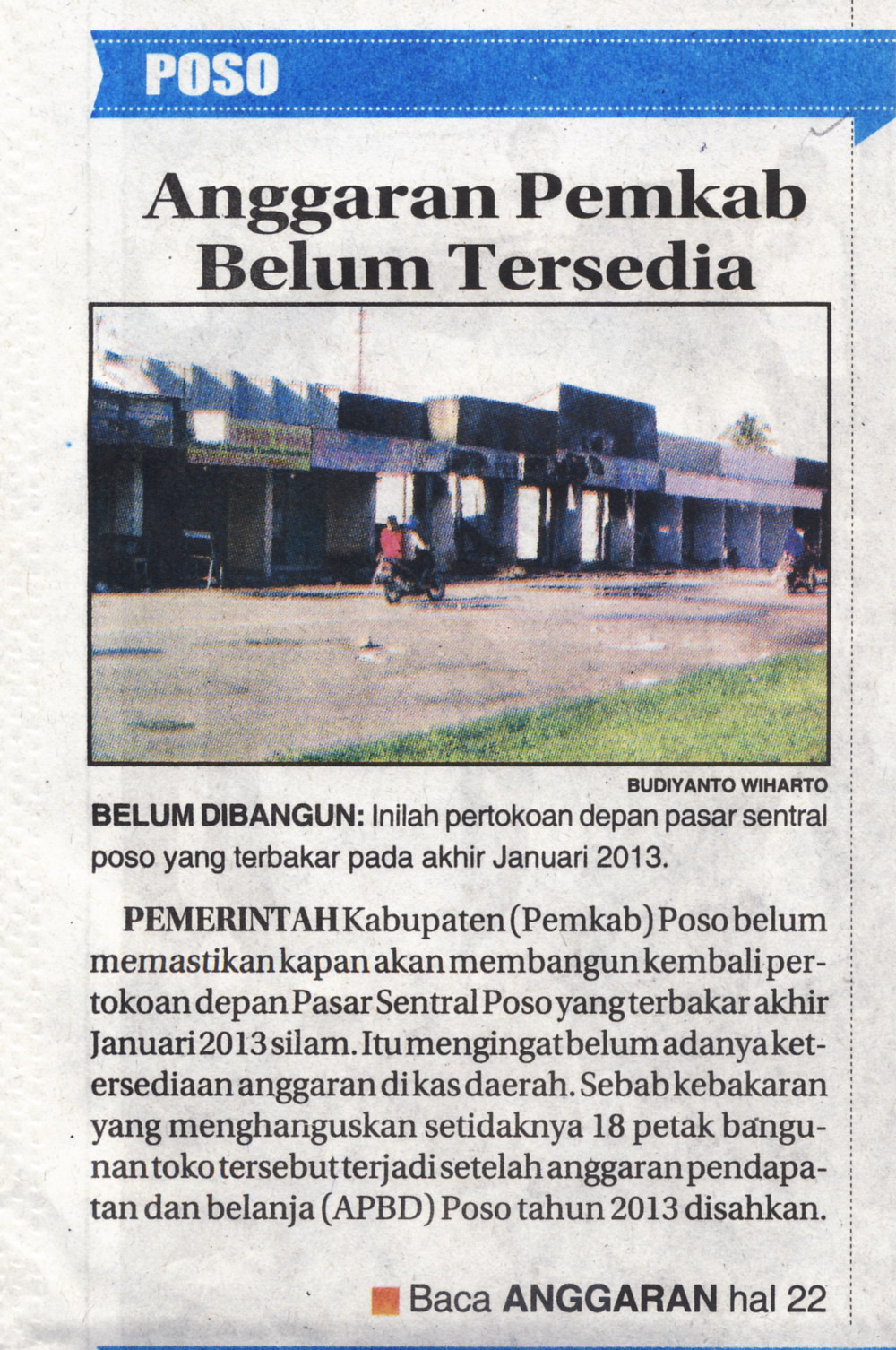 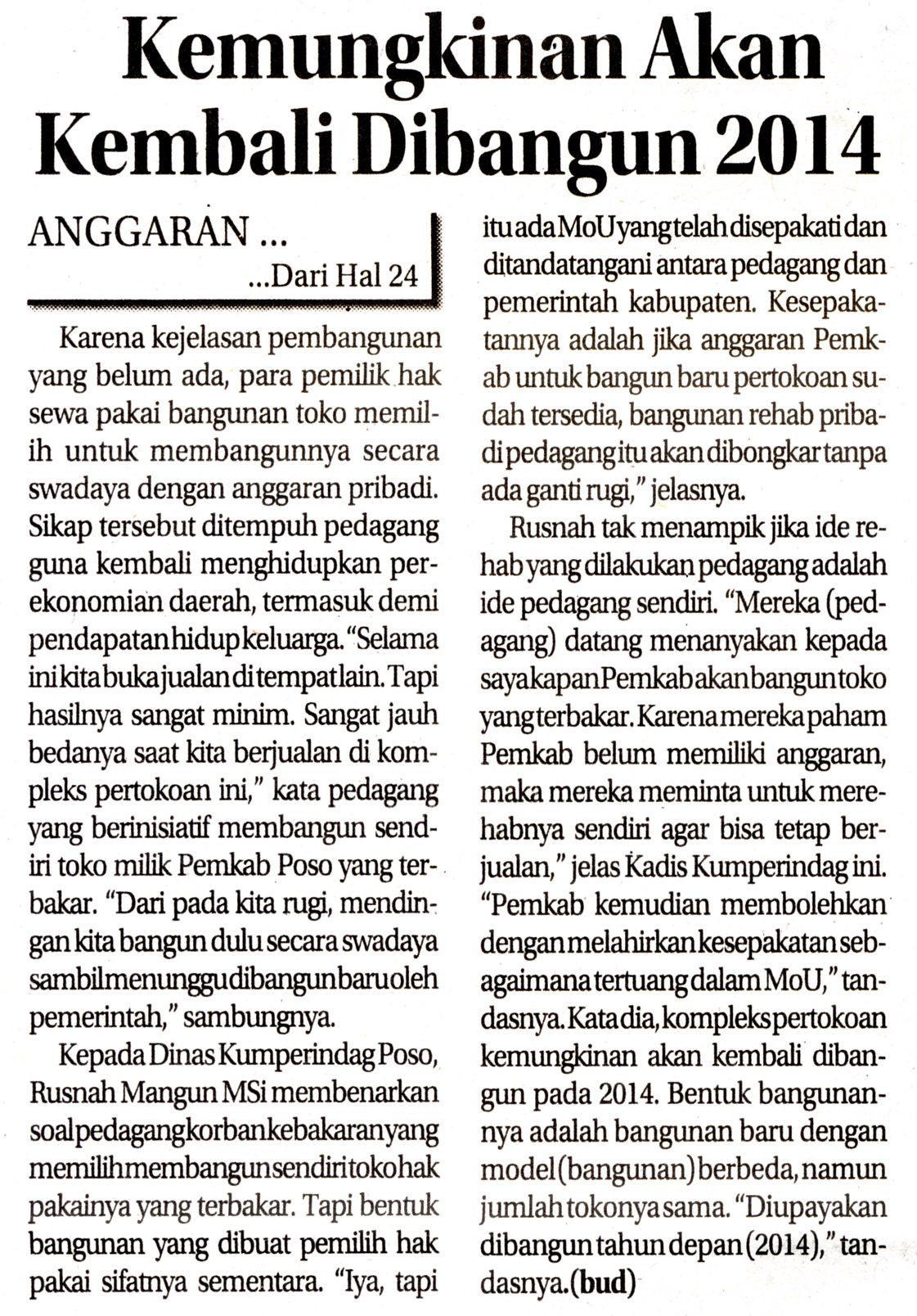 Harian    	:Radar SultengKasubaudSulteng IIHari, tanggal:Senin, 8 April 2013KasubaudSulteng IIKeterangan:Halaman 24 Kolom 2; Hal. 22 Kolom 17-18KasubaudSulteng IIEntitas:Kabupaten PosoKasubaudSulteng II